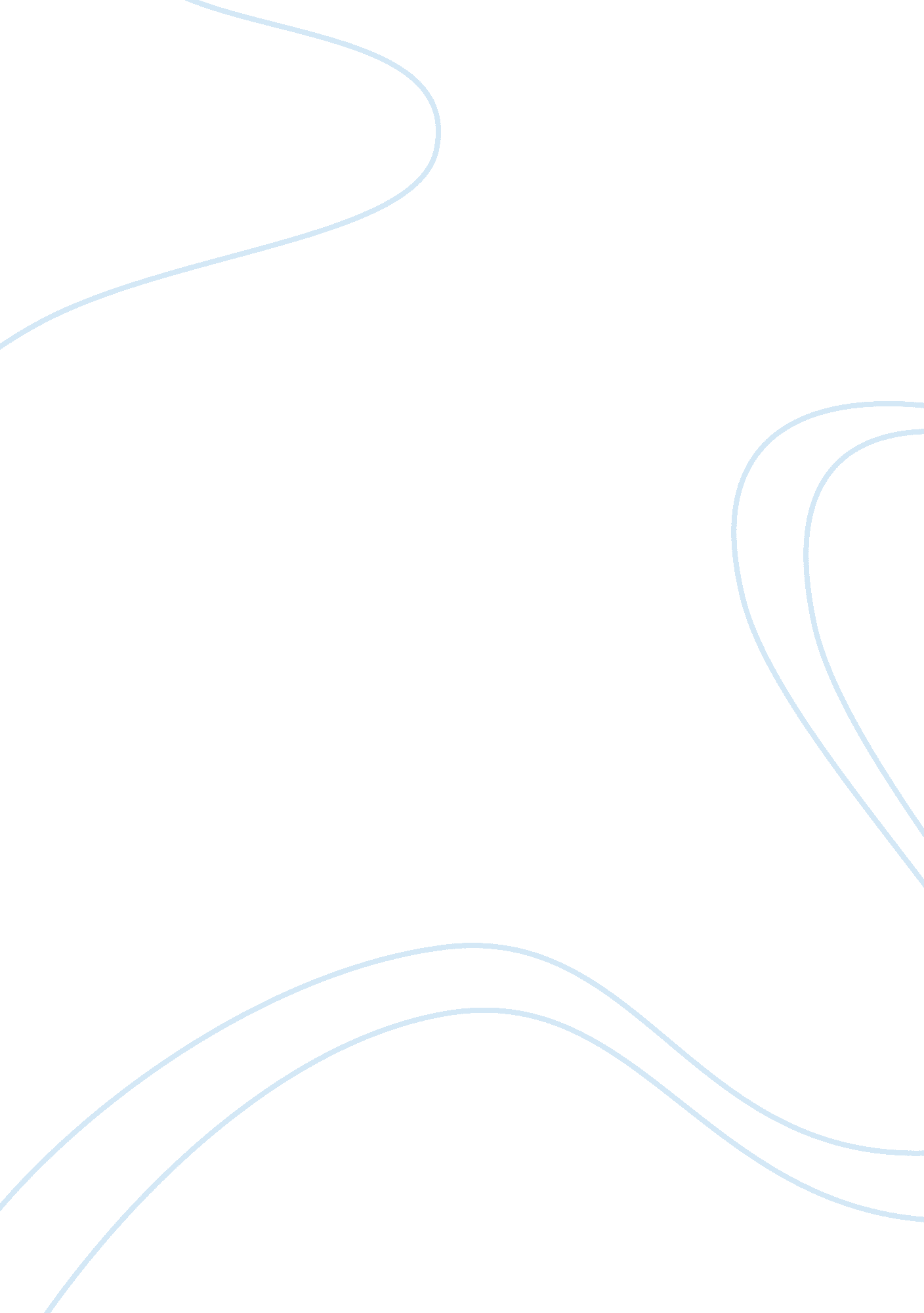 Attitudes toward inclusion, instructional accommodations and fairnessExperience, Human Nature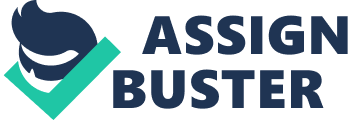 How of import is it to include pupils with disablements in general instruction schoolrooms? Is inclusion a legal right to be used to learn disable and non-disable pupils in the same schoolroom? Is it a moral and an ethical right to include inclusion if the parents oppose it? What are some of the patterns that promote inclusion? How can school territories omit negative barriers that affect inclusion patterns? How can school territory reference these barriers? Do we as pedagogues value all the pupils every bit? What do we intend by `` inclusion '' ? Are at that place some kids for whom `` inclusion '' is inappropriate? Is it in good religion that beginnerteacherdemand to be trained to serve particular instruction pupils. Is engineering a helpful tool for inclusion pupils? These are some of the issues that will be research to happen the best solutions for all of the pupils to have a free and appropriate instruction. ``Education, so, beyond all other devices of human beginning, is the great equaliser of the conditions of work forces - the balance-wheel of the societal machinery. '' - Horace Mann In 1975, the Education for All Handicapped Children Act was enacted to give kids with disablements are the same benefits as non-disable equals to have a free and appropriate instruction. In 1990, 1997, and 2004, `` reauthorizations of this Act took topographic point, and the jurisprudence came to be known as the Individuals with Disabilities Education Act ( IDEA ) . '' IDEA mandates that all persons with disablements be provided a free and public instruction ; they have the right to be taught in the least restrictiveenvironment. Dr. Randal Brown has said that pupils with disablements, whether in public, private and in charter schools, are, to the maximal extent of the jurisprudence, be educated in the least restrictive environment. All kids irrespective of their disablements are kids. All kids irrespective of their disablement will profit from the same experiences that are desirable for all kids, which is to be included and loved/wanted for their singularity. Students who are educated to esteem diverse persons will profit from avoiding pigeonholing and negative issues. What is inclusion? Inclusion is a method used in public, private and in charter school territory. It stipulates that all pupils irrespective of their differences need to be educated in the same environment as their non-disable equals. It besides stipulates that all persons with disablement be educated in a least restrictive environments and be given the chance to be involved with their non-disable equals. Inclusion pertains that all particular instruction pupils be served in a regular instruction schoolrooms. The plan is used by holding the support services brought to the kid, alternatively of holding the kid brought to the support services. Consequently, the term inclusion is non reference in the federal jurisprudence and or ordinances, but it is use with the thought of incorporating pupils with disablements in the regular schoolroom scene. The doctrine or constructs of inclusion has been received with many controversial issues. There are two signifiers of inclusion: inclusion and full inclusion. Inclusion is a belief that pupils with disablements belong in the regular schoolroom. Full inclusion is the belief that particular instruction segregation is done off with and those particular instructions pupils be to the full immerse with the general populations at all times. Advocates of full inclusion are people who to the full support the plan. They believe that pupils should be educated in the general population regardless of their disablement. The end of inclusion is to guarantee that all kids are educated in the same schoolrooms as non-disable equals. Unfortunately, most of the clip, if the pupils are badly handicapped ; there might non be adequate support services available to help the kid with acquisition, and or other issues. To me it is non about the impact it might hold on the regular instruction kid, but instead on the particular instruction demands of the kid. Sometimes it seems the disable pupils are non acquiring the sort of direction, or assist the single demands so that in itself can go a job. Young kids, unlike grownups, are free of bias. The immature kid is non judgmental ; if the grownup does non show hatred or prejudice the immature kid is really accepting of particular demands kids. I believethat immature kids who are taught in a diverse scene learn early on in life that they are many persons that are different than them and it is a really good experience for them to be familiar with because they might non see it once more. I strongly believe that by holding the pupils learn about diverseness, the pupils learn about kindness, empathy and regard for all pupils who are different ; and as a consequence the pupils, in my sentiment, good be understanding to the particular instruction kid. For illustration when I was working in the simple scene I was in charge of a intellectual paralysis male child at our simple school. The kid was in the category 100 % of the clip because the territory did non hold a particular instruction category instructor or instead the territory felt that the two kids we had in Encinal did non deserve a full clip Particular Education instructor so they had the PT and OT come in from the particular Co-Op and trained me and the regular instruction instructor on the basic indispensable to give the pupils the best aid available. Both of the persons parents refused to hold their kid bussed to Cotulla and they argued their position point that the territory should supply the services non for the household to suit the territories `` a manner of salvagingmoney'' . By holding the parents adamant on their wants, the parents in a traffic circle manner provided the general pupils to see a diverse manner of larning more about life and credence than he/or she learned about reading, scientific discipline and math. I do non believe that there is any grade of disablement that would forestall a kid from take parting in the general population schoolroom. It is my apprehension that it is all about support. How is inclusion being used in schools? It has been myobservation, that inclusion in school provides all pupils, irrespective if their disable or non, the chance to lуarn, socialise and develop friends for life. It besides provides a sense of belonging and appropriate behaviour of societal, behavioural, andacademicaccomplishments. Having kids experience diverseness will advance credence of diverseness. It besides teaches kids how to associate with others that are different from them. Keeping pupils that are different from each other is non merely incorrect, it is morally being violative on the person ; it creates isolation, biass, unhappiness and feeling of hopelessness. For illustration if a non-disable kid is given the chance to take part in a school played, it excessively should be offered to a disable kid, it should be accessible to all children-disable and non-disabled. Engagement should non be denied based on disablement or any one feature. Children with disablements have a right to travel to the same schools and categories as their friends, neighbours, brothers and sisters. They have a right to be given equal chances. What are some of the techniques school territories used to assist the particular instruction pupils in being immerse in the regular instruction schoolrooms? School territories are utilizing co-teaching, alternate instruction, peer groupings and engineering support plans to assist supply the particular instruction pupils with the same benefits of lуarning. Currently, inclusion is a subject that many instructors feel that holding a particular instruction co-teacher is occupying their infinite or taking over the category, when in fact that is non the intent of inclusion. Co-teachers are in topographic point to assist the regular instruction teacher learn the category when half of the category is holding problem with the course of study. The particular instruction instructors works with the fighting group to assist ease consensus. Alternate instruction is the procedure used when instruction is done through distance acquisition and communicating via electronic mails, chalkboard, and equals interaction among electronic mails. Peer groupings are besides a method of equal to peer instruction, in other words it is the methodological analysis of pupils larning from each other. Technologysupport plans are plans that are available to assist the single acquisition learn the stuff through interaction with an educational plan that supports the stuff being taught by the instructor. In the advancement of educating the pupils all pupils are encouraged to ignore differences among the pupils and handle all of their schoolmates the same. Inclusion has been in consequence since school territories are incorporating particular instruction pupils with the regular pupils in a regular schoolroom puting. Many experts believe that inclusion will increase the person 's self-esteem and may increase their ability to interact with others including their equals. Is it a moral and an ethical right to include inclusion if the parents oppose it? Since the NCLB became effectual school territory are required to hold all of the pupils at class degree even the particular instruction population. Students are being placed in the least restrictive environment as possible. Some school territories even have done away with content command categories and resource segregation. I have personally seen high school parents get upset when the school territory no longer offer content command and their kids would instead been in a `` ego contain schoolroom '' by themselves ; but territory are required to put pupils in the least restrictive environment and it seems that `` school territories '' are making off with self-contain units that are non for Life skills scholars. So hence I ask, what is the intent of holding inclusion in topographic point? The intent of an inclusion category is to supply instruction for pupils with disablements in a `` least restrictive environment, '' as required by the Persons with Disabilities Act ( IDEA ) . Any pupil who has an Individualized Education Plan ( IEP ) is automatically placed in the particular instruction category. Is traditional method of learning a positive attack in educating all of the pupils? This traditional attack restricts pupils with disablements from going independent scholars as they frequently depend upon their instructor for one to one instruction. In order for this method to hold a positive impact on pupils it should be implemented along with other learning techniques, therefore giving the instructors and pupils chances for a successful acquisition environment. Students with particular demands have an advantage in from this attack as they integrate in regular schoolroom scene. This is for all sorts of schools that work to incorporate regular and particular demands pupils ( private or public, charter or non-charter ) . Many parents believe that inclusion is a great thought for everyone involved, as pupils who have disablements learn new and multiple ways of pass oning. However, there are many that object to this pattern because of their frights that particular demands kids in a `` regular-education '' schoolroom will be excessively deflecting. The issue of inclusion and inclusive patterns in instruction with regard to scholars with disablements is one of the most ill-famed statements in the field of instruction. While there has been a general consensus towards full inclusion of all pupils with disablements in Western states such as Canada, research workers have found that inclusion and inclusive patterns does non run into the ideal standards. Furthermore, there is an on-going argument whether inclusion best serves the involvements of all pupils with emotional and behavior upsets. Some experts believe that inclusion may better acquisition and academic public presentation for all pupils, whether disable or non-disable. It is with great involvement that all persons, irrespective of their `` disability '' acquire an chance to larn to accept single differences and to get the better of misinformation about people with disablements. Suitable support services are available for pupils who are placed in general instruction categories, with teacher Plutos, equals to equals, high to low degrees groupings and tutorials. Consequently, pupils with disablements must hold an Individualized instruction plans given to instructors that will be interacting with the pupils. All instructors need to be good prepared to turn to all pupils with disablements in conformity with their IEP 's. The federal authorities provides support to all school territories that educate pupils with disablement. Are there some kids for whom `` inclusion '' is inappropriate? Some instructors do non O. K. of pupils who are excessively loud, riotous or non able to remain sitting and listen softly. Teachers fear that general instruction pupils will non be able to concentrate when the pupils with disablements are included in the regular instruction schoolroom. There is a thin line between general and particular instruction pupils. For case some instructors are unable to properly command the schoolroom when they have a pupil that is a pupil and he/she invariably hit others ; bites or merely kick disrupts the schoolroom. Many instructors feel that they do non hold the proper preparation of covering with pupils that are exceeding. Some instructors have low or no outlooks for pupils with disablements. Some of the major expostulations of inclusion are: will the pupils benefit from being placed in the regular schoolroom? Inclusion is an attack that the tribunals and parents term because they want the best instruction patterns to be given to kids with disablements. What is the significance for inclusion? Inclusion is another term for `` mainstreaming, '' or incorporating particular instruction pupils with regular instruction categories. The chief intent of inclusion is for all kids with disablements attend a `` normal '' school and schoolroom, to be included to be treated every bit normal as possible. Give the pupils with disablement the chance to populate a normal life as possible or allowed. Parents find it a honoring experience when their kid with disablement is treated the same as the regular pupils. I strongly believe that it gives kids with particular needs the opportunity to lуarn in a natural, exciting environment. Inclusion Teachs persons the ability to make friendly relationships with non-handicapped equals, provides positive function theoretical accounts, and lead to acceptance in the community. In add-on, kids without disablements may profit by lуarning about differences between people and holding the juncture of helping others. Teachers appreciates the differences and by lуarning new methods for learning and or direction. Furthermore, inclusion has a long history of segregation in the field of particular instruction and disablements. For many old ages, persons with disablements did non hold entree to public schools, installations, and independent lodging. Particular instruction persons have benefited from being included in public schools and independent life. However, after 10 old ages of execution, inclusion has non yet been to the full accepted. Because inclusion is a doctrine about how kids should be educated, it is sometimes non good planned with the demands of the disable kid or the penchants of what the parents want for their kid. Sometimes the scene where the kid is educated does non do direction effectual. Rather, it is the content and method of direction that the instructor uses that makes or interrupt the betterment in the kid 's linguisticcommunication, societal accomplishments, and other behaviours. In some cases public schools are unable to supply the specialised instruction required for kids with autism, particularly those with the most terrible linguistic communication and behaviour upsets. It is unrealistic to anticipate that regular instruction instructors will hold the specific preparation required or the ability to supply the best possible instruction for this population of autism. In add-on, kids with particular demands are sometimes assigned one-to-one Plutos who have small preparation or experience in autism or other developmental disablements. Even with ( OT ) Occupational Therapist and ( PT ) Physical Therapist specializers being hired to develop the regular instructor and the instructor adjutant can non ever supply the intensive, focused, changeless direction these kids require throughout the full school twenty-four hours. Although schools territories are mandated to include all kids with disablement, it is non uncommon that some school territories re-create particular `` units '' in order to offer the kid with the appropriate instruction puting to cover with the kid 's behaviour jobs within the regular schoolroom. Age and grade-appropriate arrangement is the most controversial factor of inclusion because it is based on ideals, values, and ends that are non congruous with the worlds of today 's schoolrooms. Advocates of full inclusion presume that the general instruction instructor can suit all pupils with disablements, even those with terrible and multiple disablements. They assume that such pupils can obtain educational and societal benefits from that arrangement. Those who oppose full inclusion argue that, although methods of collaborative acquisition and group direction are the preferable methods, the traditional schoolroom size and resources are frequently unequal for the direction and adjustment of many pupils with disablements without bring forthing inauspicious effects on the schoolroom as a whole. Some particular instruction experts, nevertheless, believe that some pupils are improbable to have appropriate instruction without arrangement into alternate instructional groups or alternate acquisition environments, such as parttime or full-time particular categories or alternate twenty-four hours schools. What about pupils who are gifted and talented should these pupils is placed in a unintegrated environment? Should kids with specific sorts of disablements or giftedness be served in a resource room or other sort of schoolroom arrangement? Harmonizing to the definition from the website www. ed. gov. the Law of PL 101-476, the Persons with Disabilities Education Act ( IDEA ) , claim that particular instruction pupils have got to be educated in the least restrictive environment ( LRE ) , as determined by appraisals and the individualised instruction plan ( IEP ) . Representatives or advocators of full inclusion believe that all kids should be in regular schoolrooms. These support groups of people believe that all pupils benefit from being placed in the same schoolroom as non-disable equals ; will assist persons who oppose of interacting disable and non-disable equals togetherness will get the better of bias pigeonholing. In my sentiment, inclusion is non ever the best pick for every particular needs pupil. There are other options available such as specialised, separate twenty-four hours schools for kids with autism, mental deceleration and any other damage. Full inclusion should be done on instance by instance bases. What should parents make when sing different options for their kid? First, inclusion should be considered on a individual footing. Parents need to see the demands of their ain kid, the capacity of the school to run into these demands, and their ain penchants. For illustration, the parents of kids at May Institute 's twenty-four hours school in West Springfield are cognizant that their boy or girl has fewer chances to interact with typical kids. On the other manus, they know their kid is acquiring an educational plan that is more specialised and intensive than their kid could acquire in the public school. Parents should look into whether the plan they are sing be in the best involvement of their kid. Inclusion or a particular scene theoretical account - are in topographic point. Thus the undermentioned constituents are to be considered: What is the language-based course of study? Is the course of study consistent and will it addresses all the pupils ' demands at kid 's gait? What are the instructional techniques? Are they based upon research: including a strong focal point on positive support, determining behaviour, motivating acquisition, and going more independent? Is there an chances for the kid to react to instruction? How clip is allotted for the kid to prosecute in direction Is the instructor maintaining a day-to-day log of academic work and behavior jobs? How often do you reexamine the advancement and is at that place a timely alteration in processs if advancement is non happening. In order for full inclusion to be successful course of study alterations must go on and learning methods much alteration every bit good, for inclusion to be a successful plan. Others argue that pupils with disablements are non to the full incorporated into the regular schoolroom they are merely given `` H2O down '' assignments. That is non the procedure of inclusion, inclusion is to be used in concurrent with class plan, and in accent the course of study is to be used the same merely taught in a different mode or used diverse methods of learning them along with the class. Collaboration is an indispensable function in the daily modus operandi of the particular pedagogue. In order to supply a all-around instruction to pupils with disablements, the particular pedagogue must join forces with assorted persons both inside and outside the school environment. For illustration, the particular pedagogue must join forces with the pupil with disablements household and parents. Further, the particular pedagogue must join forces with such co-workers as physical instruction, music, art and other co-curricular activities. If inclusion is used in any mode, the particular instruction instructor must join forces with the regular schoolroom instructors in order to happen countries within the general course of study where the pupil with disablements can take part. More so with engineering these yearss teacher should utilize it to back up the pupil 's demands. Should 1st twelvemonth instructors be trained to learn particular instruction pupils? University are necessitating instructors to take particular instruction categories because universities know that particular instruction pupils good at sometimes in their instructions will be placed in a regular schoolroom scene. Since IDEA came into consequence universities and alternate plans are being told that instructors must be educated in particular instruction categories in order to be prepared for particular needs pupils be placed in the least restrictive environment as possible. Texas Education Agency has a demand that all instructors be provided with in-service and or staff development developing throughout their instruction experiences in the signifier them to be informed of all the Torahs that pertain to learning all pupils. The thought for this is to offer instructors the necessary tools to assist them increase their sense of ego efficaciousness. The staff development preparations should include information about disablement and effectual instructional techniques for all pupils. Such preparations should assist instructors in their assurance and originative positive attitudes toward inclusion. What about engineering and inclusion? How does this technological are affect the particular instruction populations? Across the United State and in many other states, the per centum of particular needs pupils is increasing. As educational professionals instructors who are required by jurisprudence to do provide adjustments to all particular needs pupils in all degrees of schools ruтning from K-12 degree, these adjustments must take topographic point as portion of a pupil 's IEP ( Individual Education Plan ) . All pedagogues must be able to accommodate, do adjustments, or adjust the educational stuff to assist supply the least restrictive educational scenes for all pupils irrespective of being disable or non-disabled. Due to the growing of pupils being classified as particular needs pupils, assistive educational engineering in schools is besides turning in importance. Particular needs pupils are now going the bulk among the school territories populations. Since IDEA has been in topographic point, the per centum of pupils with disablements served in the United States of America schools and territories has bit by bit increased to be taught with their non-disabled equals. In drumhead, I believe that in order for a instructor to be successful in the inclusion plan he/she must hold a diverse cognition on the type of pupils they are traveling to be offering their services to. In add-on, pedagogues, decision makers and parents need to hold an opened communicating system in order for them to show themselves verbally and nonverbally in a mode that is comprehensible to all degrees of interaction among the groups. Communication should besides include the usage of engineering. Technology should be used as support system for pupils with particular demands and non be position as individual entity. It is really imperative that an effectual instructor have a witty temperament, able to believe on his/her pess, be able to talk in a clear concise manner without roasting the pupils. As pedagogues we must hold regard for all pupils learner and be able to pass on efficaciously with staff, parents, defenders, grandparents or any other individual in charge of a kid. Human relationships is at that place in every cultural, irrespective of the persons background, it is in world in our best fortunes to accept diverseness and in the long tally accept that relationships can be productive and complicated. But every bit long as worlds are in existence interactions among human can and are really complex and will impact the result of one 's fate. Public schools are unable to supply the specialised instruction required for kids with disablement, particularly those with the most terrible linguistic communication and behaviour upsets. It is unjust to anticipate that regular instruction instructors will ever hold the specific preparation required for these particular demands pupils. In add-on, kids with particular demands are sometimes assigned one-to-one Plutos who have small preparation or experience in autism or other developmental disablements. Even with audience from specializers, a regular school puting can non ever supply the intensive, focused, changeless direction these kids require throughout the full school twenty-four hours. Although schools may hold a authorization to include all kids, it is non uncommon that some finally re-create particular schoolrooms because the kids did non have the appropriate instruction or their behavior jobs could non be addressed within the regular schoolroom. I can non remember who really said this but `` Inclusion is a right, non a particular privilege for a choice few. '' It is like the same expression that `` Education is a right and a privilege for all to be educated '' . 